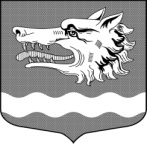 СОВЕТ ДЕПУТАТОВ                                                                      МУНИЦИПАЛЬНОГО ОБРАЗОВАНИЯРаздольевское сельское поселение муниципального образования                   Приозерский муниципальный район Ленинградской областиРЕШЕНИЕ  30 марта 2020 года                                                                                      № 41О передаче осуществления части полномочий муниципального образования Раздольевское сельское поселение по решению вопросов местного значения поселения органам местного самоуправления муниципального образования Приозерский муниципальный район Ленинградской области на 2020 годВ соответствии с п. 4 статьи 15 Федерального Закона от 06.10.2003 года № 131 – ФЗ «Об общих принципах организации местного самоуправления в Российской Федерации», руководствуясь Уставом муниципального образования Раздольевское сельское поселение муниципального образования Приозерский муниципальный район Ленинградской области, совет депутатов РЕШИЛ:1. Передать осуществление части полномочий муниципального образования Раздольевское сельское поселение по решению вопросов местного значения поселения органам местного самоуправления муниципального образования Приозерский муниципальный район Ленинградской области на текущий финансовый год:1.1. в области градостроительной деятельности в сумме 30 400 руб.:- Принятие решения о подготовке проекта генерального плана;- Принятие решений о подготовке предложений о внесении в генеральный план изменений; - Осуществление мероприятий по подготовке проекта о внесении изменений в генеральный план в соответствии с действующим законодательством;- Создание и деятельность комиссии по подготовке и внесению изменений в правила землепользования и застройки;- Организация общественных обсуждений, публичных слушаний по проектам генерального плана и правил землепользования и застройки, проектам решений о предоставлении разрешения на условно разрешенный вид использования земельного участка или объекта капитального строительства, проектам решений о предоставлении разрешения на отклонение от предельных параметров разрешенного строительства, реконструкции объектов капитального строительства;- Подготовка документов для получения разрешения на условно разрешенный вид использования земельного участка;- Подготовка документов для получения разрешения на отклонение от предельных параметров разрешенного строительства, реконструкции объектов капитального строительства на земельном участке.1.2. на осуществление части полномочий по формированию, утверждению, исполнению бюджета поселения, контролю за исполнением бюджета (ведение электронного бюджета) в сумме 41 775,00 руб.:- Ведение сводного реестра участников бюджетного процесса в отношении бюджетополучателей муниципального образования Раздольевское сельское поселение в государственной интегрированной информационной системе «Электронный бюджет»;- Размещение информации по бюджету муниципального образования Раздольевское сельское поселение на едином портале бюджетной системы Российской Федерации  в соответствии с требованиями приказа Министерства финансов Российской Федерации от 28 декабря 2016 года № 243н «О составе и порядке размещения и предоставления информации на едином портале бюджетной системы Российской Федерации».2. Поручить администрации муниципального образования Раздольевское сельское поселение заключить с органами местного самоуправления муниципального образования Приозерский муниципальный район Ленинградской области СОГЛАШЕНИЯ о передаче осуществления вышеуказанных полномочий на текущий финансовый год.3. Настоящее решение вступает в силу со дня его официального опубликования в средствах массовой информации, и подлежит опубликованию на официальном сайте администрации муниципального образования Раздольевское сельское поселение муниципального образования Приозерский муниципальный район Ленинградской области. 4. Контроль за исполнением настоящего решения возложить на комиссию по экономике, бюджету, налогам и муниципальной собственности (председатель Надеенко О.Н.).Глава муниципального образования 				А. В. Долгов Ю.В. Викулова 8(813 79) 66-649Разослано: дело-3; адм. р-на-1; КСО-1; ком-т фин-1; ОКХ-1; жилотдел-1; прокуратура-1 